ПОРТФОЛИО ПРЕПОДАВАТЕЛЯКурбанова Карлыгаш ТастанбековнаОсновные сведенияОбразованиеОпыт научно-педагогической работыОбщий стаж научно-педагогической работы 7 летПреподаваемые дисциплиныМетодическая работа(за последние 3 года)ДиссертацииОбласть научных интересовНаучно-исследовательская деятельность(за последние 3 года)Научные проектыПовышение квалификации(за последние 3 года)Награды, грамоты, благодарностидата рождения03.07.1983 год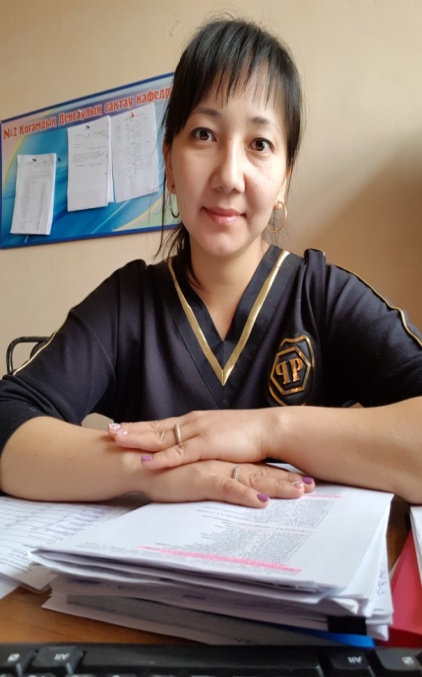 должностьстарший преподаватель кафедры«Социальное медицинское страхование и общественное здоровье»академическая степень магистр медицинских наук№п/пГод окончанияОфициальное названиеучебного заведенияСпециальность/направлениеКвалификация2.12006Южно Казахстанская государственная медицинская академияг. ШымкентЛечебное делоВрач терапевт2.22011Южно Казахстанская государственная фармацевтическая академияг. Шымкент6М1101 МедицинаАкадемическая степень магистр медицинских наук№ п/пПериод работы (годы)Официальное название организации, структурное подразделениеДолжность3.12008 г Южно-Казахстанская государственная медицинская  академияЛаборант 3.2с 2011 года по н/вАО «Южно-Казахстанкая медицинская академия»старший преподавательНаименованиеОбщественное здравоохранениеОбщественное здравоохранение и этика в здравоохраненииОсновы менеджмента и общественного здравоохраненияИнформационная система в здравоохранении№п/пНаименованиеРезультат5.1Рабочие программы учебных дисциплинЕжегодно разрабатываются, актуализируются и представляются для утверждения РПД и ФОС попреподаваемым дисциплинам.5.2Разработка наглядных пособийРазработка слайдов:-«Медико-социальная защита населения»5.7Разработка интерактивных формПо реализуемым дисциплинам в РПД отражены интерактивные формы проведения учебных занятий:  дискуссии, разборситуационных заданий№п/пНазвание (ученая степень, специальность, тема)Место, год защиты6.1РГП на ПХВ ЮГКФА, 2011 гКлючевые слова, характеризующие область научных интересовобщественное здравоохранение, профилактика заболеваний, трудовое правоотношение, трудовой договор, условия труда, факторы трудовой сферы,работник, организация, общественное здравоохранение, профилактика заболеваний.№ п/пНазвание проекта, гранта, контрактаГодСтатус участникапроекта8.1---Публикационная активностьПубликационная активностьПубликационная активностьПубликационная активностьПубликационная активностьПубликационная активностьПубликационная активностьПубликационная активностьПубликационная активностьПубликационная активностьПубликационная активностьПубликационная активностьПубликационная активность№п/п№п/пНаименование, местоизданияНаименование, местоизданияНаименование, местоизданияНаименование, местоизданияНаименование, местоизданияГодПеч.листПеч.лист8.58.5Монографии:в изданиях, индексируемых российским индексом научного цитирования с аффилиацией с Академиейс грифом филиала, АкадемииМонографии:в изданиях, индексируемых российским индексом научного цитирования с аффилиацией с Академиейс грифом филиала, АкадемииМонографии:в изданиях, индексируемых российским индексом научного цитирования с аффилиацией с Академиейс грифом филиала, Академии--------8.68.6Публикации	в	изданиях,индексируемых Web of science или Scopus с аффилиацией АкадемииПубликации	в	изданиях,индексируемых Web of science или Scopus с аффилиацией АкадемииПубликации	в	изданиях,индексируемых Web of science или Scopus с аффилиацией Академии--------8.78.7Публикации	в		изданиях, включенных в перечень ВАК Минобрнауки		России)	с аффилиацией АкадемииПубликации	в		изданиях, включенных в перечень ВАК Минобрнауки		России)	с аффилиацией АкадемииПубликации	в		изданиях, включенных в перечень ВАК Минобрнауки		России)	с аффилиацией Академии--------8.88.8Публикации	в		изданиях, индексируемых		Российским индексом научного цитирования с аффилиацией АкадемииПубликации	в		изданиях, индексируемых		Российским индексом научного цитирования с аффилиацией АкадемииПубликации	в		изданиях, индексируемых		Российским индексом научного цитирования с аффилиацией Академии--------8.98.9Публикации в других изданияхПубликации в других изданияхПубликации в других изданиях- - - - - 201520160.20.20.20.2Участие в научно-исследовательской и (или) творческой работе обучающихсяУчастие в научно-исследовательской и (или) творческой работе обучающихсяУчастие в научно-исследовательской и (или) творческой работе обучающихсяУчастие в научно-исследовательской и (или) творческой работе обучающихсяУчастие в научно-исследовательской и (или) творческой работе обучающихсяУчастие в научно-исследовательской и (или) творческой работе обучающихсяУчастие в научно-исследовательской и (или) творческой работе обучающихсяУчастие в научно-исследовательской и (или) творческой работе обучающихсяУчастие в научно-исследовательской и (или) творческой работе обучающихсяУчастие в научно-исследовательской и (или) творческой работе обучающихсяУчастие в научно-исследовательской и (или) творческой работе обучающихсяУчастие в научно-исследовательской и (или) творческой работе обучающихся№п/пНаименованиеНаименованиеНазвание работ,авторНазвание работ,авторНазвание работ,авторМесто, времяпроведенияМесто, времяпроведенияРезультатРезультатРезультатРезультат8.10Руководство работами, представленными обучающимися:на международные и (или) всероссийскиеконкурсы, конференции;другие конференции- круглые столы, заседаниядискуссионного клубаРуководство работами, представленными обучающимися:на международные и (или) всероссийскиеконкурсы, конференции;другие конференции- круглые столы, заседаниядискуссионного клуба8.11Руководство студенческими научными кружкамиРуководство студенческими научными кружками---------Публичное представление результатов научно-исследовательской деятельностиПубличное представление результатов научно-исследовательской деятельностиПубличное представление результатов научно-исследовательской деятельностиПубличное представление результатов научно-исследовательской деятельностиПубличное представление результатов научно-исследовательской деятельностиПубличное представление результатов научно-исследовательской деятельностиПубличное представление результатов научно-исследовательской деятельностиПубличное представление результатов научно-исследовательской деятельностиПубличное представление результатов научно-исследовательской деятельностиПубличное представление результатов научно-исследовательской деятельностиПубличное представление результатов научно-исследовательской деятельностиПубличное представление результатов научно-исследовательской деятельности№п/пНаименованиеНаименованиеНаименованиеМестоМестоМестоГодГодРезультатРезультатРезультат8.12Участие в международных конгрессах,	симпозиумах, конференциях с докладомУчастие в международных конгрессах,	симпозиумах, конференциях с докладомУчастие в международных конгрессах,	симпозиумах, конференциях с докладом8.13Выступления с докладом на конференциях (всероссийских, региональных, вузовских)Выступления с докладом на конференциях (всероссийских, региональных, вузовских)Выступления с докладом на конференциях (всероссийских, региональных, вузовских)--------8.14Выступления с докладом на заседаниях научного сообщества дискуссионного клуба, круглых столов, проблемных семинарахВыступления с докладом на заседаниях научного сообщества дискуссионного клуба, круглых столов, проблемных семинарахВыступления с докладом на заседаниях научного сообщества дискуссионного клуба, круглых столов, проблемных семинарах№ п/пГод прохожденияНазвание программы и объем программы в часахОфициальное название организации9.12017 гПовышение квалификации по модулю «Исследователь и ученый» в общем объеме 54 часа (2017г.)АО «Южно-Казахстанская государственная фармацевтическая академия»9.22017 гПовышение квалификации по модулю «Эффективный преподаватель»  в общем объеме 54 часа (2017г.)АО «Южно-Казахстанская государственная фармацевтическая академия»№ п/пНазваниеНаименование организации выдавшей награду, грамоту, благодарностьГод присвоения10.1Почетная грамота «» АО «Южно-Казахстанская государственная фармацевтическая академия»